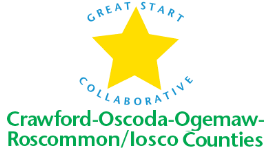 Great Start Collaborative Meeting AgendaNovember 18, 2016Roscommon Middle SchoolIosco RESA 10:00-12:00For parent reps calling in:Toll Free Number: 1 888 585 9008Conference Room Number: 794-310-488NORMS OF ENGAGEMENT  Open to other’s opinions & ideas  Take care of your needsConsensus decision makingBeing respectful of each other’s time Everyone has a voiceTime Keeper – stay on schedule Keep Phone MutedWelcome and introductions/updatesApproval of MinutesNominations for Chair and SecretaryIV.	Email updates/events/trainingsV. 	ScholarshipsUpdateIncome eligibilityVI.	Early Childhood ConferenceKeynotePresentersVendorsTransportation/collaborationVII. 	Ready4K!VIII. 	Break into Workgroups  Preschool Transition Group and Parenting Leadership GroupWhat does this look likeWhen will we meetWho should be involved	     b. School Readiness Advisory Committee- Isoco	     c. School Readiness Advisory Committee- COORAt Risk datawebsite	     d. 0-3 tracking workgroup - COORAdjournNext meeting: Friday, January 20th Location: Roscommon Middle School and IRESATime: 10:00-12:00